Please return your completed form by 5pm Friday 5th July 2019To:  Spixworth Parish Council, Council Office, Village Hall, Crostwick Lane, Spixworth, Norwich. NR10 3NQor email  neighbourhoodplan@spixworth-pc.org.ukName:					     	Address:Email Address:Thank you for your comments            Pre-Submission Consultation Response Form                               Spixworth Neighbourhood Plan                                                                                 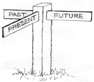 Infrastructure & Transport PoliciesInfrastructure & Transport PoliciesInfrastructure & Transport PoliciesPolicyAgree with the policy?Please state clearly and fully any comments or concerns below, if necessary, please attach additional pages. Please state what change(s) would help to resolve your concerns.1Yes/ No2Yes/ No3Yes/ NoEnvironmental & Landscape PoliciesEnvironmental & Landscape PoliciesEnvironmental & Landscape PoliciesPolicyAgree with the policy?Please state clearly and fully any comments or concerns below, if necessary, please attach additional pages. Please state what change(s) would help to resolve your concerns.4Yes/ No5Yes/ NoCommunity Facilities Policy Community Facilities Policy Community Facilities Policy PolicyAgree with the policy?Please state clearly and fully any comments or concerns below, if necessary, please attach additional pages. Please state what change(s) would help to resolve your concerns.6Yes/ NoDesign & Housing PoliciesDesign & Housing PoliciesDesign & Housing PoliciesPolicyAgree with the policy?Please state clearly and fully any comments or concerns below, if necessary, please attachadditional pages. Please state what change(s) would help to resolve your concerns.7Yes/ No8Yes/ No9Yes/ No10Yes/ NoLocal Economy PoliciesLocal Economy PoliciesLocal Economy PoliciesPolicyAgree with the policy?Please state clearly and fully any comments or concerns below, if necessary, please attach additional pages. Please state what change(s) would help to resolve your concerns.11Yes/ No12Yes/ NoOverall, do you agree with the Neighbourhood Plan ?Yes/ NoIn your view are there any omissions from the draft Plan?  (Please specify and, if necessary, please attach additional pages)Do you agree with the Sustainability Appraisal ? Yes/ NoAdd any comments below, if necessary, please attach additional pages.  Signature:                                                                                                 Date: DATA PROTECTION NOTICE: Spixworth Parish Council takes your privacy very seriously and processes your personal data with your consent in compliance with data protection legislation. Any personal details you supply will solely be used for the purposes of correspondence relating to the Spixworth Neighbourhood Plan. These details will be shared with the Local Authority, Broadland District Council, in order to carry out further statutory phases, which will involve your personal details and comments being made publicly available. Spixworth Parish Council, as detailed in their retention policy, will retain personal details. Please refer to Broadland District Council’s own retention guidelines for how long they will retain your details. If you wish to discuss this any further, please don’t hesitate to contact the Parish Clerk at spc.clerk@spixworth-pc.org.uk . 